В соответствии с Федеральным законом от 6 октября 2003 года № 131-ФЗ «Об общих принципах организации местного самоуправления в Российской Федерации», Федеральным законом от 29 декабря 2012 № 273-ФЗ «Об образовании в Российской Федерации», частью 4 статьи 4 Закона Пермского края 20.06.2019 № 428-ПК «Об образовании нового муниципального образования Уинский муниципальный округ Пермского края», решением Думы Уинского муниципального округа от 10.02.2020 года № 60 «Об утверждении структуры администрации Уинского муниципального округа, Дума Уинского муниципального округа Пермского края РЕШАЕТ:1. Учредить Управление образования администрации Уинского  муниципального округа Пермского края.2. Утвердить прилагаемое Положение об Управлении образования администрации Уинского муниципального округа Пермского края.3. Управление образования администрации Уинского муниципального округа приступает к исполнению своих полномочий с 01 марта 2020 года.4. Определить с 01 марта 2020 года Управление образования администрации Уинского муниципального округа Пермского края правопреемником Управления учреждениями образования администрации Уинского муниципального района Пермского края, в отношениях с органами государственной власти Российской Федерации, органами государственной власти Пермского края, органами местного самоуправления и должностными лицами местного самоуправления, физическими лицами и юридическими лицами.5. Уполномочить главу муниципального округа – главу администрации Уинского муниципального округа Пермского края Зелёнкина Алексея Николаевича выступить в качестве заявителя при подаче документов в Межрайонную ИФНС России № 17 по Пермскому краю и осуществить все необходимые регистрационные действия.	 6. Настоящее решение вступает в силу после опубликования в печатном средстве массовой информации газете «Родник-1».Приложение к решению Думы Уинского 
муниципального округа 
Пермского края 
от 10.02.2020  № __ПОЛОЖЕНИЕ ОБ УПРАВЛЕНИИ  ОБРАЗОВАНИЯ АДМИНИСТРАЦИИ УИНСКОГО МУНИЦИПАЛЬНОГО ОКРУГА ПЕРМСКОГО КРАЯОбщие положения и основная цель деятельностиУправление образования администрации Уинского муниципального округа Пермского края (далее - Управление) является отраслевым (функциональным) органом администрации Уинского муниципального округа.Функции учредителя Управления от имени муниципального образования «Уинский муниципальный округ Пермского края» осуществляет администрация Уинского муниципального округа Пермского края.Организационно-правовая форма Управления – муниципальное казенное учреждение.Управление является муниципальным органом управления образованием на территории Уинского муниципального округа Пермского края (далее - Уинский муниципальный округ), обеспечивающим государственную политику в области образования с учетом региональных и субрегиональных особенностей.Управление в своей деятельности руководствуется Конституцией Российской Федерации, законодательством Российской Федерации и Пермского края и иными законодательными актами Российской Федерации и Пермского края, решениями, постановлениями, распоряжениями органов представительной и исполнительной власти Пермского края и Уинского муниципального округа Пермского края, а также настоящим Положением.Управление является самостоятельным юридическим лицом, имеет в оперативном управлении обособленное имущество, отвечает по своим обязательствам находящимися в его распоряжении денежными средствами.Администрация Уинского муниципального округа не отвечает по обязательствам Управления, за исключением случаев, предусмотренных Гражданским кодексом Российской Федерации либо учредительными документами юридического лица.Как юридическое лицо Управление имеет самостоятельный баланс, лицевые счета в органах казначейства, печать с изображением герба Уинского муниципального округа, штампы и бланки со своим наименованием.Наименование Управления: 1) полное наименование: Управление образования администрации Уинского муниципального округа Пермского края;2) краткое наименование: Управление образования.Юридический и почтовый адрес Управления: 617520, Россия, Пермский край, Уинский район, с. Уинское, ул. Кирова, 5.Штатная численность Управления утверждается приказом начальника Управления. Контроль, проверку и ревизию деятельности Управления осуществляют органы, уполномоченные главой Уинского муниципального округа – главой администрации Уинского муниципального округа Пермского края (далее – глава Уинского муниципального округа), иные уполномоченные органы в установленном порядке в рамках своей компетенции. Основной целью деятельности Управления является осуществление исполнительно-распорядительной деятельности в сфере дошкольного, начального общего, основного общего, среднего общего образования, дополнительного образования, реализации отдельных государственных полномочий в сфере образования, а также оказание муниципальных услуг и правовое регулирование в установленной сфере деятельности для обеспечения конституционного права граждан Российской Федерации, проживающих на территории Уинского муниципального округа, на образование.Полномочия УправленияДля достижения поставленной основной цели Управление наделяется следующими полномочиями:1) обеспечение развития системы образования на территории Уинского муниципального округа;          2) организация предоставления общедоступного и бесплатного дошкольного, начального общего, основного общего, среднего общего образования по основным общеобразовательным программам в муниципальных образовательных организациях Уинского муниципального округа (за исключением полномочий по финансовому обеспечению реализации основных общеобразовательных программ в соответствии с федеральными государственными образовательными стандартами);          3) организация предоставления дополнительного образования детей в муниципальных образовательных организациях Уинского муниципального округа (за исключением дополнительного образования детей, финансовое обеспечение которого осуществляется органами государственной власти Пермского края);          4) создание условий для осуществления присмотра и ухода за детьми, содержания детей в муниципальных образовательных организациях Уинского муниципального округа;          5) осуществление полномочий и функций учредителя муниципальных образовательных организаций Уинского муниципального округа;          6) обеспечение содержания зданий и сооружений муниципальных образовательных организаций Уинского муниципального округа, обустройство прилегающих к ним территорий;         7) осуществление учета детей, подлежащих обучению по образовательным программам дошкольного, начального общего, основного общего и среднего общего образования, а также закрепление муниципальных образовательных организаций за конкретными территориями Уинского муниципального округа;         8) обеспечение повышения качества и безопасности отдыха и оздоровления детей, проживающих в Уинском муниципальном округе, их досуга и занятости;         9) обеспечение мер по содействию физическому, интеллектуальному, психическому, духовному и нравственному развитию детей;        10) оказание содействия в развитии детско-юношеского и школьного спорта в Уинском муниципальном округе;        11) обеспечение мер профилактики безнадзорности и правонарушений обучающихся в Уинском муниципальном округе;        12) осуществление бюджетных полномочий главного распорядителя и главного администратора бюджетных средств Уинского муниципального округа;        13) обеспечение реализации и администрирования переданных государственных полномочий в системе образования Уинского муниципального округа.Функции УправленияРеализуя полномочия по развитию системы образования, Управление осуществляет следующие функции:1) организует разработку программы развития образования Уинского муниципального округа, инновационных проектов и обеспечивает их реализацию;          2) прогнозирует развитие сети муниципальных образовательных организаций на территории Уинского муниципального округа;          3) организует проведение комплексного анализа, прогнозирования тенденций развития системы образования, обоснования целей и приоритетов развития, инновационных программ, программ развития, проектов подведомственных муниципальных образовательных организаций;          4) согласовывает программы развития подведомственных муниципальных образовательных организаций;          5) организует комплекс мер и мероприятий по открытости и доступности информации о системе образования на территории Уинского муниципального округа;          6) организует ежегодное опубликование на официальном сайте в информационно-телекоммуникационной сети Интернет итоговых (годовых) отчетов об анализе состояния и перспектив развития образования на территории Уинского муниципального округа;          7) разрабатывает, внедряет и организует контроль исполнения критериев эффективности деятельности подведомственных муниципальных образовательных организаций и руководителей этих организаций;         8) вносит в администрацию Уинского муниципального округа  предложения об установлении дополнительных к федеральным и региональным видов льгот и норм материального обеспечения обучающихся, воспитанников, а также педагогических работников подведомственных муниципальных образовательных организаций;         9) организует работу подведомственных муниципальных образовательных организаций по обновлению содержания образования и внедрению современных образовательных технологий;         10) организует и реализует кадровую политику в области образования, организует и совершенствует систему подготовки, переподготовки и повышения квалификации педагогических кадров;         11) организует деятельность по повышению престижа педагогической профессии и социальной поддержки работников системы образования Уинского муниципального округа через проведение конкурсов профессионального мастерства, взаимодействие с ветеранами педагогического труда, молодыми специалистами и будущими педагогами - студентами педагогических вузов и колледжей, организует работу по обеспечению педагогов и руководителей подведомственных муниципальных образовательных организаций санаторно-курортным лечением (при наличии для этого необходимого финансового обеспечения);         12) организует и проводит аттестацию руководителей подведомственных муниципальных образовательных организаций;         13) организует аттестацию педагогических работников;         14) организует целевой прием и целевое обучение для подготовки специалистов (в соответствии с потребностью подведомственных муниципальных образовательных организаций) в рамках установленной квоты на основании договоров о целевом приеме и целевом обучении;организует подготовку соответствующих материалов для представления к поощрениям, награждениям в соответствии с действующим законодательством Российской Федерации.Реализуя полномочия по предоставлению общедоступного и бесплатного дошкольного, начального общего, основного общего, среднего общего образования по основным общеобразовательным программам в муниципальных образовательных организациях, Управление осуществляет следующие функции:1) реализует единую политику Уинского муниципального округа в обеспечении обязательности общего образования, доступности дошкольного и общего образования, обеспечивает соблюдение светского характера образования;2) организует контроль за деятельностью подведомственных муниципальных образовательных организаций при реализации государственной политики в области образования, а также соблюдение законодательства Российской Федерации, законодательства Пермского края и нормативных правовых актов Уинского муниципального округа в области образования несовершеннолетних;3) по необходимости содействует в организации психолого-медико-педагогической комиссии Уинского муниципального округа, выявляющей несовершеннолетних, имеющих отклонения в развитии и поведении;4) устанавливает порядок приема в подведомственные муниципальные образовательные организации, ведущие образовательную деятельность по образовательным программам дошкольного образования;5) рассматривает обращения и принимает меры по обращениям участников образовательных отношений подведомственных муниципальных образовательных организаций, должностных лиц организаций и иных граждан при нарушении их прав и законных интересов, в том числе при невыполнении или при ненадлежащем выполнении родителями или иными законными представителями обязанностей по воспитанию, обучению ребенка;6) участвует в организации государственной итоговой аттестации выпускников общеобразовательных организаций Уинского муниципального округа в пределах своих полномочий;7) организует в установленном порядке сбор, обработку, анализ и представление государственной статистической отчетности в сфере образования Уинского муниципального округа, обеспечивает ее достоверность;8) решает вопрос об устройстве ребенка в другую муниципальную образовательную организацию Уинского муниципального округа в случае получения отказа в предоставлении места в муниципальной образовательной организации, за которой закреплена территория проживания гражданина, в связи с отсутствием свободного места в муниципальной образовательной организации.Реализуя полномочия по предоставлению дополнительного образования, Управление осуществляет следующие функции:1) реализует единую политику Уинского муниципального округа в обеспечении доступности дополнительного образования;2) организует проведение муниципального этапа всероссийской олимпиады школьников в Уинском муниципальном округе;3) разрабатывает и организует реализацию комплекса мер, направленных на функционирование и развитие воспитательной системы в сфере образования Уинского муниципального округа;4) организует учет детей Уинского муниципального округа в возрасте от 5 до 17 лет, охваченных дополнительным образованием в подведомственных муниципальных образовательных организациях;5) организует профориентационные мероприятия для обучающихся подведомственных муниципальных образовательных организаций Уинского муниципального округа;6) согласует план мероприятий и ведет контроль исполнения планов мероприятий с детьми, организуемых подведомственными муниципальными образовательными организациями дополнительного образования Уинского муниципального округа;7) организует контроль качества исполнения программ дополнительного образования, реализуемых подведомственными муниципальными организациями дополнительного образования Уинского муниципального округа;8) организует разработку и реализацию комплекса мер по ведению внеурочной деятельности в рамках реализации Федеральных Государственных Образовательных Стандартов начального общего, основного общего и среднего общего образования подведомственными муниципальными образовательными организациями Уинского муниципального округа.Реализуя полномочия по созданию условий для осуществления присмотра и ухода за детьми, содержания детей в муниципальных образовательных организациях Уинского муниципального округа, Управление осуществляет следующие функции:1) организует разработку порядка установления, взимания и расходования платы, взимаемой с родителей (законных представителей), и ее размер за присмотр и уход за ребенком в подведомственных муниципальных образовательных организациях, ведущих образовательную деятельность по образовательным программам дошкольного образования;2) организует разработку порядка предоставления субсидий частным организациям и индивидуальным предпринимателям, осуществляющим образовательную деятельность по образовательным программам дошкольного образования;3) устанавливает порядок и утверждает размер платы, взимаемой с родителей (законных представителей) несовершеннолетних обучающихся, за содержание детей в подведомственных муниципальных образовательных организациях Уинского муниципального округа, а также за осуществление присмотра и ухода за детьми.Реализуя полномочия и функции учредителя муниципальных образовательных организаций Уинского муниципального округа, Управление осуществляет следующие функции:1) организует деятельность по оптимизации сети подведомственных муниципальных организаций на территории Уинского муниципального округа;2) организует анализ эффективности использования имущественных комплексов подведомственных муниципальных образовательных организаций Уинского муниципального округа, организует работу по созданию, реорганизации, ликвидации подведомственных муниципальных учреждений в соответствии с действующим законодательством;3) организует контроль:качества образовательных услуг на территории Уинского муниципального округа;деятельности подведомственных муниципальных образовательных организаций по соблюдению прав детей на образование, по присмотру и уходу, охране жизни и здоровья детей;соблюдения законности при приеме граждан в подведомственные муниципальные образовательные организации Уинского муниципального округа;бесплатных перевозок обучающихся до общеобразовательной организации и обратно в подведомственных муниципальных общеобразовательных организациях;обеспечения безопасных условий нахождения детей на территории и в помещениях подведомственных муниципальных образовательных организаций;экономической и финансово-хозяйственной деятельности подведомственных муниципальных учреждений в пределах прав, установленных действующим законодательством;сохранности и эффективного использования закрепленного за подведомственными муниципальными образовательными организациями особо ценного движимого и недвижимого имущества, а также переданных в бессрочное безвозмездное пользование земельных участков;осуществления закупок товаров, работ и услуг подведомственными муниципальными учреждениями;организации питания обучающихся в подведомственных муниципальных образовательных организациях;соблюдения действующего трудового законодательства в подведомственных муниципальных образовательных организациях;4) назначает и увольняет руководителей подведомственных муниципальных образовательных организаций по согласованию с главой Уинского муниципального округа;         5) ведет кадровое делопроизводство в отношении руководителей подведомственных муниципальных образовательных организациях;         6) формирует и утверждает муниципальные задания на оказание муниципальных услуг (выполнение работ) подведомственными муниципальными образовательными организациями;         7) согласует планы финансово-хозяйственной деятельности подведомственных муниципальных автономных и бюджетных учреждений, утверждает бюджетные сметы подведомственных муниципальных казенных учреждений, а также устанавливает порядок составления и утверждения планов финансово-хозяйственной деятельности подведомственных муниципальных автономных и бюджетных учреждений;         8) рассматривает ежегодные отчеты о результатах самообследования, предоставляемые подведомственными муниципальными образовательными организациями;         9) в случае прекращения деятельности подведомственной муниципальной образовательной организации, аннулирования соответствующей лицензии, лишения ее государственной аккредитации по соответствующей образовательной программе или истечения срока действия государственной аккредитации по соответствующей образовательной программе обеспечивает перевод совершеннолетних обучающихся (с их согласия) и несовершеннолетних обучающихся с согласия их родителей (законных представителей) в другие подведомственные муниципальные образовательные организации, осуществляющие образовательную деятельность по образовательным программам соответствующих уровня и направленности, в соответствии с порядком и условиями, установленными федеральным органом исполнительной власти, осуществляющим функции по выработке государственной политики и нормативно-правовому регулированию в сфере образования;         10) организует рассмотрение и утверждение положений о закупках подведомственных муниципальных бюджетных учреждений Уинского муниципального округа за счет средств, полученных при осуществлении приносящей доход деятельности от физических и (или) юридических лиц;         11) утверждает согласованные с управлением имущественных и земельных отношений администрации Уинского муниципального округа решения об отнесении имущества к категории особо ценного движимого имущества, об утверждении перечня этого имущества, закреплении указанного имущества за подведомственными муниципальными образовательными организациями;         12) дает согласие на совершение крупной сделки подведомственному муниципальному бюджетному образовательному учреждению;         13) назначает членов наблюдательного совета подведомственного автономного муниципального образовательного учреждения или досрочно прекращает их полномочия;         14) дает экспертную оценку последствий заключения договора аренды для обеспечения образования на объектах муниципальной собственности, закрепленных за подведомственными муниципальными образовательными организациями;         15) устанавливает порядок определения платы за выполнение работ, оказание услуг, относящихся к основным видам деятельности подведомственных муниципальных образовательных организаций Уинского муниципального округа, предусмотренным их уставами, сверх установленного муниципального задания, а также в случаях, определенных федеральными законами, в пределах установленного муниципального задания.Реализуя полномочия по содержанию зданий и сооружений муниципальных образовательных организаций Уинского муниципального округа, Управление осуществляет следующие функции:         1) организует деятельность по укреплению материально-технической базы подведомственных муниципальных образовательных организаций;         2) организует проведение мероприятий по исполнению законных предписаний надзорных органов по соблюдению лицензионных требований в подведомственных муниципальных образовательных организациях;         3) организует мероприятия для приведения имущественных комплексов подведомственных муниципальных образовательных организаций в соответствие с требованиями действующего законодательства Российской Федерации;         4) организует работу по созданию безопасных условий нахождения детей и персонала на территории и в помещениях подведомственных муниципальных образовательных организаций;         5) организует мероприятия по профилактике терроризма и экстремизма в подведомственных муниципальных образовательных организациях.Реализуя полномочия осуществление учета детей, подлежащих обучению по образовательным программам дошкольного, начального общего, основного общего и среднего общего образования, а также закрепление муниципальных образовательных организаций за конкретными территориями Уинского муниципального округа, Управление осуществляет следующие функции:         1) закрепляет подведомственные муниципальные образовательные организации за конкретными территориями и населенными пунктами Уинского муниципального округа;         2) организует учет детей, имеющих право на получение общего образования каждого уровня и проживающих на территории Уинского муниципального округа, и форм получения образования, определенных родителями (законными представителями) этих детей;         3) организует ведение учета несовершеннолетних, не посещающих или систематически пропускающих по неуважительным причинам занятия в подведомственных муниципальных образовательных организациях;         4) при выборе родителями (законными представителями) детей, проживающих на территории Уинского муниципального округа, формы получения общего образования в форме семейного образования рассматривает заявления родителей (законных представителей) об этом выборе;         5) устанавливает порядок и в соответствии с ним принимает решение о согласии (об отказе) на оставление обучающимся, достигшим возраста 15 лет, общеобразовательной организации до получения им основного общего образования в соответствии с действующим законодательством;         6) в соответствии с установленным порядком дает разрешение на прием или отказ в приеме детей, не достигших возраста шести лет и шести месяцев, в подведомственные муниципальные образовательные организации на обучение по образовательным программам начального общего образования.22. Реализуя полномочия по обеспечению повышения качества и безопасности отдыха и оздоровления детей, проживающих в Уинском муниципальном округе, их досуга и занятости, Управление осуществляет следующие функции:         1) организует принятие нормативных правовых актов, регулирующих деятельность по организации отдыха детей Уинского муниципального округа и их оздоровления, досуга и занятости;         2) организует комплекс мер по обеспечению максимальной доступности услуг организации отдыха детей Уинского муниципального округа и их оздоровления, досуга и занятости в каникулярное время;         3) организует мероприятия по контролю за соблюдением требований законодательства в сфере организации отдыха и оздоровления детей в Уинском муниципальном округе;         4) организует исполнение контрольных цифр по обеспечению детей Уинского муниципального округа отдыхом и оздоровлением, а также досугом и занятостью;         5) участвует в организации деятельности муниципального коллегиального органа Уинского муниципального округа по организации и обеспечению отдыха детей и их оздоровления на территории Уинского муниципального округа;         6) организует деятельность по ведению документооборота по организации и обеспечению отдыха детей Уинского муниципального округа и их оздоровления в установленных формах.Реализуя полномочия по обеспечению мер по содействию физическому, интеллектуальному, психическому, духовному и нравственному развитию детей, Управление осуществляет следующие функции:         1) содействует осуществлению деятельности физкультурно-спортивных организаций Уинского муниципального округа;         2) организует содействие родителям (лицам, их заменяющим) при осуществлении ими своих обязанностей по физическому, интеллектуальному, психическому, духовному и нравственному развитию детей подведомственными муниципальными образовательными организациями;         3) организует разработку и осуществление системы мер, направленных на экологическое (туристско-краеведческое), военно-патриотическое воспитание несовершеннолетних, проживающих на территории Уинского муниципального округа, нуждающихся в особой заботе со стороны государства. Реализуя полномочия по оказанию содействия в развитии детско-юношеского и школьного спорта в Уинском муниципальном округе, Управление осуществляет следующие функции:         1) содействует развитию детско-юношеского спорта в целях создания условий для подготовки детско-юношеских спортивных сборных команд Уинского муниципального округа;         2) содействует в присвоении спортивных разрядов в подведомственных муниципальных образовательных организациях;         3) содействует в проведении официальных детско-юношеских физкультурно-оздоровительных и спортивных мероприятий в Уинском муниципальном округе.Реализуя полномочия по обеспечению мер профилактики безнадзорности и правонарушений обучающихся в Уинском муниципальном округе, Управление осуществляет следующие функции:         1) организует работу в подведомственных муниципальных образовательных организациях по профилактике и предупреждению безнадзорности и правонарушений обучающихся;         2) организует ведение учета несовершеннолетних, проживающих на территории Уинского муниципального округа, состоящих на учете семей и детей группы риска социально опасного положения, находящихся в социально-опасном положении;         3) организует разработку и осуществление системы мер подведомственными муниципальными образовательными организациями, направленных на предупреждение совершения несовершеннолетними правонарушений (преступлений), суицидальных попыток (суицидов), фактов жестокого обращения и нарушения прав в отношении несовершеннолетних, раннему выявлению незаконного потребления наркотических средств и психотропных веществ;         4) организует функционирование и контроль деятельности школьных служб примирения в подведомственных муниципальных образовательных организациях;         5) организует разработку и внедрение в практику работы подведомственных муниципальных образовательных организаций программ и методик, направленных на формирование законопослушного поведения несовершеннолетних;         6) организует разработку и осуществление системы мер, направленных на социальную адаптацию несовершеннолетних;         7) организует взаимодействие с органами и учреждениями системы профилактики безнадзорности и правонарушений несовершеннолетних по обеспечению условий для получения основного общего образования детьми на территории Уинского муниципального округа.Реализуя полномочия по осуществлению бюджетных полномочий главного распорядителя и главного администратора бюджетных средств Уинского муниципального округа, Управление осуществляет функции, предусмотренные Бюджетным кодексом Российской Федерации и действующими нормативными правовыми актами Российской Федерации, Пермского края и Уинского муниципального округа в сфере бюджетного процесса.   Реализуя полномочия по обеспечению реализации и администрированию переданных государственных полномочий в системе образования Уинского муниципального округа, Управление осуществляет следующие функции:         1) организует предоставления мер социальной поддержки педагогическим работникам и выплаты им вознаграждения за выполнение функций классного руководителя;         2) организует предоставление дополнительных мер социальной поддержки отдельных категорий лиц, которым присуждена ученая степень кандидата и доктора наук, работающих в общеобразовательных организациях Пермского края.           3) организует предоставления мер социальной поддержки учащимся из малоимущих и многодетных малоимущих семей;         4) осуществляет выплаты компенсации части родительской платы за присмотр и уход за ребенком в образовательных организациях, реализующих программу дошкольного образования.РуководствоУправление возглавляет начальник, назначаемый и освобождаемый от должности главой Уинского муниципального округа.Условия и гарантии деятельности начальника Управления как муниципального служащего оговариваются в заключаемом с ним договоре, который не может противоречить законодательству о муниципальной службе и труде, а также настоящему Положению.В случае отсутствия Начальника Управления функции Начальника Управления выполняет работник, назначенный приказом. Прием и увольнение работников Управления, муниципальных служащих Управления, их поощрение и применение к ним мер дисциплинарного воздействия осуществляет начальник Управления.Начальник Управления руководит Управлением на основе единоначалия и несет персональную ответственность за выполнение возложенных на Управление полномочий и функций.Начальник Управления в пределах полномочий Управления:         1) без доверенности представляет интересы Управления по всем вопросам его деятельности;         2) издает в пределах своих полномочий  приказы, а также разрабатывает инструкции, обязательные для исполнения подведомственными организациями, дает разъяснения по ним;         3) представляет главе Уинского муниципального округа кандидатуры на должности муниципальной службы для их приема или увольнения, распределяет обязанности между работниками Управления;         4) готовит для последующего утверждения главой Уинского муниципального округа предложения по изменению структуры Управления;         5) утверждает положения о подразделениях Управления, должностные инструкции руководителей подведомственных муниципальных организаций Уинского муниципального округа;         6) обеспечивает повышение квалификации и социальную защиту работников Управления;         7) распоряжается в установленном порядке имуществом и средствами Управления;         8) подписывает финансовые документы Управления и подведомственных муниципальных образовательных организаций Уинского муниципального округа;         9) заключает муниципальные контракты и договоры;         10) выдает доверенности в пределах своих полномочий;         11) подписывает исковые заявления, заключения по вопросам защиты прав несовершеннолетних;         12) участвует в заседаниях и совещаниях по вопросам, отнесенным к полномочиям Управления;         13) назначает и освобождает от должности руководителей подведомственных муниципальных организаций по согласованию с главой Уинского муниципального округа, применяет меры поощрения и дисциплинарного взыскания, определяет размер премий и материальной помощи, устанавливает персональные надбавки к должностным окладам в соответствии с действующим законодательством Российской Федерации, Пермского края и нормативными правовыми актами Уинского муниципального округа;         14) для осуществления оперативной деятельности создает постоянные и временные советы и комиссии;         15) осуществляет прием граждан по вопросам, отнесенным к компетенции Управления;         16) принимает решение о приостановлении деятельности подведомственных муниципальных образовательных организаций при угрозе и / или наступлении чрезвычайных ситуаций, угрозе жизни и здоровью детей в связи с неудовлетворительным техническим состоянием зданий, сооружений муниципальных образовательных организаций, а также при наличии угрозы распространения заболеваний, эпидемий среди детей и работников муниципальных образовательных организаций;          17) утверждает учредительные документы муниципальных учреждений и внесение изменений в них; перечни недвижимого, особо ценного движимого и иного имущества, передаваемого подведомственным муниципальным бюджетным и автономным учреждениям (закрепленного за подведомственными муниципальными бюджетными и автономными учреждениями) в соответствии с законодательством Российской Федерации, нормативных и правовых актов Уинского муниципального округа; отнесение движимого имущества подведомственных бюджетных учреждений к особо ценному движимому имуществу;         18) решает другие вопросы, отнесенные к полномочиям Управления.Права и обязанности УправленияУправлению для достижения поставленной основной цели и осуществления возложенных на него полномочий и функций предоставлено право:         1) участвовать в установленном порядке в организации некоммерческих организаций для поддержки развития образования;         2) создавать временные научные (творческие) коллективы, экспертные и рабочие группы для решения вопросов развития муниципальной системы образования Уинского муниципального округа;         3) заключать в рамках своей компетенции муниципальные контракты на поставку товаров или оказание услуг, договоры о творческом сотрудничестве, о совместной деятельности и другие соглашения в целях реализации основных задач функционирования и развития муниципальной системы образования Уинского муниципального округа;         4) запрашивать и получать в установленном порядке от государственных органов исполнительной власти Пермского края, органов местного самоуправления Уинского муниципального округа, организаций (независимо от организационно-правовой формы и ведомственной принадлежности) сведения, материалы и документы, необходимые для осуществления возложенных на Управление полномочий и функций;         5) осуществлять контроль деятельности подведомственных муниципальных образовательных организаций в пределах полномочий и в порядке, установленном постановлениями администрации Уинского муниципального округа и приказами Управления;         6) выступать в качестве истца и ответчика в суде, представлять свои интересы в судах общей юрисдикции, третейских и арбитражных судах, у мировых судей, в органах государственной власти, органах местного самоуправления Уинского муниципального округа, государственных и иных организациях и учреждениях, направлять материалы в правоохранительные органы;         7) организовывать разработку методических материалов и рекомендаций по вопросам, отнесенным к его полномочиям;         8) принимать участие в разработке проектов правовых актов Уинского муниципального округа по вопросам, отнесенным к его компетенции;         9) вносить предложения главе Уинского муниципального округа по вопросам, отнесенным к его компетенции;         10) осуществлять взаимодействие с частными образовательными организациями в их образовательной деятельности;         11) осуществлять иные действия, предусмотренные действующим законодательством Российской Федерации.Управление не вправе самостоятельно принимать к своему рассмотрению вопросы, отнесенные к полномочиям вышестоящих органов образования.При выполнении своих полномочий и функций Управление обязано:         1) соблюдать требования действующего законодательства Российской Федерации;         2) обеспечить выполнение функций, установленных настоящим Положением;         3) действовать в интересах населения Уинского муниципального округа;         4) вести прием граждан по вопросам, отнесенным к его компетенции, при этом соблюдать установленные сроки при принятии решений, рассмотрении обращений граждан и организаций;         5) осуществлять иные действия, предусмотренные действующим законодательством Российской Федерации.Начальник Управления и все работники Управления обязаны:         1) исполнять основные обязанности муниципального служащего, соблюдать ограничения и не нарушать запреты, предусмотренные Федеральным законом от 02.03.2007 № 25-ФЗ «О муниципальной службе в Российской Федерации»;         2) соблюдать ограничения и запреты, исполнять обязанности, предусмотренные Федеральным законом от 25.12.2008 № 273-ФЗ «О противодействии коррупции», в том числе уведомлять в письменной форме представителя нанимателя (работодателя) о личной заинтересованности при исполнении должностных обязанностей, которая может привести к конфликту интересов, и принимать меры по предотвращению подобного конфликта, уведомлять представителя нанимателя (работодателя), органы прокуратуры или другие государственные органы обо всех случаях обращения к ним каких-либо лиц в целях склонения к совершению коррупционных правонарушений, принимать меры по недопущению любой возможности возникновения конфликта интересов;         3) соблюдать нормы этики и служебного поведения муниципальных служащих администрации.ОтветственностьНачальник Управления несет персональную ответственность в соответствии с действующим законодательством за неисполнение или ненадлежащее исполнение возложенных на Управление полномочий и функций, действия или бездействие, ведущие к нарушению прав и законных интересов граждан, неисполнение основных обязанностей муниципального служащего, нарушение запретов и несоблюдение ограничений, связанных с прохождением муниципальной службы, предусмотренных Федеральным законом от 02.03.2007 № 25-ФЗ «О муниципальной службе в Российской Федерации».Работники Управления несут ответственность в соответствии с действующим законодательством о труде и муниципальной службе в пределах установленных должностных обязанностей, в том числе за неисполнение основных обязанностей муниципального служащего, нарушение запретов, несоблюдение ограничений, связанных с прохождением муниципальной службы, предусмотренных Федеральным законом от 02.03.2007 № 25-ФЗ «О муниципальной службе в Российской Федерации».Имущество и средства УправленияИмущество Управления является муниципальной собственностью Уинского муниципального округа.От имени Уинского муниципального округа права собственника осуществляет администрация Уинского муниципального округа в лице управления имущественных и земельных отношений администрации Уинского муниципального округа (далее – Управление ИЗО).Управление ИЗО закрепляет за Управлением имущество на праве оперативного управления в соответствии с действующим Гражданским кодексом Российской Федерации.Финансирование деятельности Управления осуществляется за счет:         1) средств бюджета Уинского муниципального округа;         2) средств бюджета Пермского края, переданных в Уинский муниципальный округ на исполнение государственных полномочий.Реорганизация и ликвидацияДеятельность Управления прекращается в связи с его ликвидацией или реорганизацией на основании действующего законодательства Российской Федерации.Внесение изменений и дополнений в настоящее Положение производятся Думой Уинского муниципального округа в порядке, определенном Уставом Уинского муниципального округа и действующим законодательством Российской Федерации. 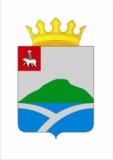 ДУМАУИНСКОГО МУНИЦИПАЛЬНОГО ОКРУГАПЕРМСКОГО КРАЯРЕШЕНИЕДУМАУИНСКОГО МУНИЦИПАЛЬНОГО ОКРУГАПЕРМСКОГО КРАЯРЕШЕНИЕДУМАУИНСКОГО МУНИЦИПАЛЬНОГО ОКРУГАПЕРМСКОГО КРАЯРЕШЕНИЕДУМАУИНСКОГО МУНИЦИПАЛЬНОГО ОКРУГАПЕРМСКОГО КРАЯРЕШЕНИЕ10.02.202010.02.2020№  ___№  ___Об учреждении Управления образования администрации Уинского муниципального округа Пермского края и об утверждении Положения об Управлении образования администрации Уинского муниципального округа Пермского краяОб учреждении Управления образования администрации Уинского муниципального округа Пермского края и об утверждении Положения об Управлении образования администрации Уинского муниципального округа Пермского краяОб учреждении Управления образования администрации Уинского муниципального округа Пермского края и об утверждении Положения об Управлении образования администрации Уинского муниципального округа Пермского краяПринято Думой Уинского муниципального округа «10» февраля 2020 годаПринято Думой Уинского муниципального округа «10» февраля 2020 годаПринято Думой Уинского муниципального округа «10» февраля 2020 годаПредседатель Думы Уинского муниципального округа М.И. БыкаризГлава муниципального округа-глава администрации Уинского муниципального округа Пермского края А.Н. Зелёнкин